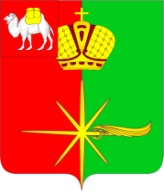 Челябинская областьСОВЕТ ДЕПУТАТОВКАРТАЛИНСКОГО ГОРОДСКОГО ПОСЕЛЕНИЯРЕШЕНИЕот 05 марта 2020 года № 09 О внесении изменений и дополнений в решение Совета депутатов Карталинскогогородского поселения от 19.12.2019 г. № 140«О бюджете Карталинскогогородского поселения на 2020 год и на плановый период 2021 и 2022 годов»Рассмотрев ходатайство главы Карталинского городского поселения о внесении изменений и дополнений в решение Совета депутатов Карталинского городского поселения от 19.12.2019 г. № 140 «О бюджете Карталинского городского поселения на 2019 год и на плановый период 2021 и 2022 годов»,Совет депутатов Карталинского городского поселения третьего созыва РЕШАЕТ:1. Внести в решение Совета депутатов Карталинского городского поселения от 19.12.2019 г. № 140 «О бюджете Карталинского городского поселения на 2020 год и на плановый период 2021 и 2022 годов» следующие изменения и дополнения:в статье 1:в подпункте 1 пункта 1 цифры «90992,0» заменить цифрами «95607,51», цифры «21584,0» заменить цифрами «26199,51»;в подпункте 2 пункта 1 цифры «91936,65» заменить цифрами «100740,25»;в подпункте 3 цифры «944,65» заменить цифрами «5132,74»;в статье 11в пункте 1 цифры «82290,3» заменить цифрами «82293,90»;в приложении 4:в строкецифры «91936,65» заменить цифрами «100740,25»;в строкецифры «14008,05» заменить цифрами «22811,65»;в строкецифры «4581,85» заменить цифрами «13385,45»;в строках:цифры «1735,80» заменить цифрами «1739,40»;в строкецифры «2846,05» заменить цифрами «11646,05»;в строкецифры «1595,00» заменить цифрами «10395,00»;в строках:цифры «55,00» заменить цифрами «8855,00»;в приложении 6:цифры «91936,65» заменить цифрами «100740,25»;в строкецифры «90279,65» заменить цифрами «99083,25»;в строкецифры «12351,05» заменить цифрами «21154,65»;в строкецифры «4296,85» заменить цифрами «13100,45»;в строках:цифры «1735,80» заменить цифрами «1739,40»;в строкецифры «2561,05» заменить цифрами «11361,05»;в строкецифры «1425,00» заменить цифрами «10225,00»;в строках:цифры «55,00» заменить цифрами «8855,00»;приложение 8 изложить в новой редакции (приложение к настоящему Решению);в приложении 14:в строке цифры «1877,30» заменить цифрами «1880,90»;в строке цифры «1286,80» заменить цифрами «1290,40»;в строке цифры «82290,30» заменить цифрами «82293,90».2. Настоящее решение направить главе Карталинского городского поселения для подписания и опубликования в средствах массовой информации.3. Настоящее решение вступает в силу с момента официального опубликования.Председатель Совета депутатовКарталинского городского поселения					        Е.В. ПротасоваГлава Карталинскогогородского поселения					                             С.В. МарковскийВСЕГО91936,65Общегосударственные вопросы0114008,05Другие общегосударственные вопросы01134581,85Муниципальная программа «Передача части полномочий по решению вопросов местного значения Карталинскому муниципальному району на 2018-2020 годы»011360 0 00 000001735,80Иные межбюджетные трансферты местным бюджетам011360 0 03 000001735,80Межбюджетные трансферты из бюджетов поселений бюджету муниципального района в соответствии с заключенными соглашениями011360 0 03 100001735,80Межбюджетные трансферты011360 0 03 100005001735,80Непрограммные направления деятельности011399 0 00 000002846,05Расходы органов местного самоуправления011399 0 04 000001595,00Содержание и обслуживание казны, приобретение имущества в казну Карталинского городского поселения011399 0 04 0900155,00Закупка товаров, работ и услуг для обеспечения государственных (муниципальных) нужд011399 0 04 0900120055,00ВСЕГО91936,65Администрация Карталинского городского поселения66790279,65Общегосударственные вопросы6670112351,05Другие общегосударственные вопросы66701134296,85Муниципальная программа «Передача части полномочий по решению вопросов местного значения Карталинскому муниципальному району на 2018-2020 годы»667011360 0 00 000001735,80Иные межбюджетные трансферты местным бюджетам667011360 0 03 000001735,80Межбюджетные трансферты из бюджетов поселений бюджету муниципального района в соответствии с заключенными соглашениями667011360 0 03 100001735,80Межбюджетные трансферты667011360 0 03 100005001735,80Непрограммные направления деятельности667011399 0 00 000002561,05Расходы органов местного самоуправления667011399 0 04 000001425,00Содержание и обслуживание казны, приобретение имущества в казну Карталинского городского поселения667011399 0 04 0900155,00Закупка товаров, работ и услуг для обеспечения государственных (муниципальных) нужд667011399 0 04 0900120055,00Управление по имущественной и земельной политике1877,302Владение, пользование имуществом, находящегося в муниципальной собственности поселения1286,80Всего:82290,30Приложение к решению Совета депутатов Карталинского городского поселенияот 05 марта 2020 года №09Приложение №8 к решению Совета депутатов Карталинского городского поселения от 19 декабря 2019 № 140 Источники внутреннего финансирования дефицита бюджета Карталинского городского поселения на 2020 годтыс. руб.Код бюджетной классификации Российской ФедерацииНаименование источника средствСумма01 00 00 00 00 0000 000Источники внутреннего финансирования дефицитов бюджетов5132,7401 05 00 00 00 0000 000Изменение остатков средств на счетах по учету средств бюджетов5132,7401 05 00 00 00 0000 600Уменьшение остатков средств бюджетов5132,7401 05 02 00 00 0000 600Уменьшение прочих остатков средств бюджетов5132,7401 05 02 01 00 0000 610Уменьшение прочих остатков денежных средств бюджетов5132,7401 05 02 01 13 0000 610Уменьшение прочих остатков денежных средств бюджетов городских поселений5132,74